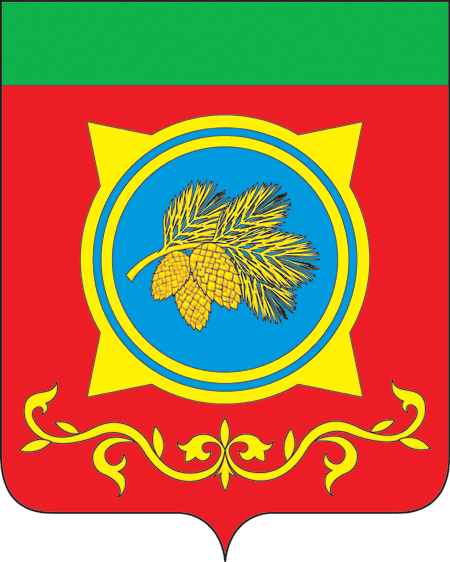                                                        Российская ФедерацияРеспублика ХакасияАдминистрация Таштыпского районаРеспублики ХакасияПОСТАНОВЛЕНИЕ24.11.2023 г.                                             с. Таштып                                                   № 564О создании комиссии по определению нанесенного ущерба в результате прохождения опасного метеорологического явления (штормовой ветер) 19.11.2023 года на территории Таштыпского районаНа основании  Постановления Правительства Российской Федерации от 13.10.2008 г. № 750 «О порядке выделения бюджетных ассигнований из резервного фонда Российской Федерации по предупреждению и ликвидации чрезвычайных ситуаций и последствий стихийных бедствий» и Постановления Правительства Республики Хакасия от 09.08.2012 г. № 525 «О порядке предоставления бюджетных средств из резервного фонда Правительства Республики Хакасия по предупреждению и ликвидации чрезвычайных ситуаций и последствий стихийных бедствий», приказа МЧС России от 01.09.2020 г. № 631 «Об утверждении Методики оценки ущерба от чрезвычайных ситуаций», руководствуясь п. 3 ч. 1 ст.29 Устава муниципального образования Таштыпский район от 24.06.2005 г., Администрация Таштыпского района постановляет:           1. Создать комиссию по определению ущерба в результате прохождения опасного метеорологического явления (штормовой ветер) 19.11.2023 года на территории Таштыпского района (далее Комиссия) (прилагается).            2. Комиссии составить акты оценки нанесенного ущерба в результате прохождения опасного метеорологического явления (штормовой ветер) 19.11.2023 года на территории Таштыпского района.            3. Постановление вступает в силу со дня его принятия.            4. Постановление Администрации Таштыпского района от 23.06.2023 года № 298 «О создании комиссии по определению нанесенного ущерба в результате прохождения града 21.06.2023 года на межселенной территории Таштыпского района в п.Кубайка» считать утратившим силу в связи с подписанием данного постановления.            5. Контроль за исполнением настоящего постановления оставляю за собой.И.О. Главы Таштыпского района,И.О. Первого заместителя Главы Таштыпского района                              Е.Г.Алексеенко                                                                                                                          Приложение                                                                                       к постановлению Администрации                                                                                          Таштыпского района                                                                    от 24.11.2023 г. № 564СОСТАВкомиссии по определению ущерба в результате прохождения опасного метеорологического явления (штормовой ветер) 19.11.2023 года на территории Таштыпского района Председатель комиссии: Э.Г.Топоев — И.О. Заместителя Главы Таштыпского района по                            градостроительной, жилищной политике и безопасности                          жизнедеятельности;Заместитель председателя комиссии: В.Н.Трофимов — Руководитель МКУ «Управление строительства и ЖКХ                                Администрации Таштыпского района»;Члены комиссии: М.В.Кольчикова — Ведущий специалист МКУ «Управление строительства и                                   ЖКХ Администрации Таштыпского района»;А.Н.Шалагин – Ведущий специалист отдела по делам ГО, ЧС и МР                            Администрации Таштыпского района;А.М.Султреков – Руководитель МКУ «Управления муниципальным имуществом                               Администрации Таштыпского района»; А.М.Ильин – Заместитель Главы Таштыпского сельсовета;	          И.М.Чучумакова – Главный специалист (юрист) отдела по правовой и                                             контрактной работе Администрации Таштыпского района.Начальник общего отдела                                                                                 Е.Т.Мамышева